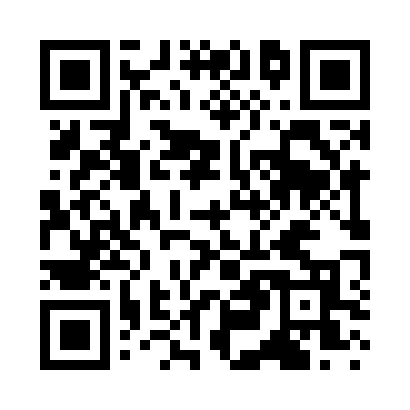 Prayer times for Woodbriar East, Georgia, USAMon 1 Jul 2024 - Wed 31 Jul 2024High Latitude Method: Angle Based RulePrayer Calculation Method: Islamic Society of North AmericaAsar Calculation Method: ShafiPrayer times provided by https://www.salahtimes.comDateDayFajrSunriseDhuhrAsrMaghribIsha1Mon5:046:281:405:258:5110:152Tue5:056:291:405:268:5110:153Wed5:056:291:405:268:5110:154Thu5:066:301:415:268:5110:155Fri5:076:301:415:268:5110:146Sat5:076:311:415:268:5110:147Sun5:086:311:415:268:5110:148Mon5:096:321:415:278:5010:139Tue5:096:321:415:278:5010:1310Wed5:106:331:415:278:5010:1211Thu5:116:341:425:278:4910:1212Fri5:126:341:425:278:4910:1113Sat5:136:351:425:278:4910:1114Sun5:136:351:425:278:4810:1015Mon5:146:361:425:278:4810:0916Tue5:156:371:425:278:4710:0917Wed5:166:371:425:278:4710:0818Thu5:176:381:425:278:4610:0719Fri5:186:391:425:278:4610:0720Sat5:196:391:425:278:4510:0621Sun5:196:401:425:278:4510:0522Mon5:206:411:425:278:4410:0423Tue5:216:411:425:278:4310:0324Wed5:226:421:435:278:4310:0225Thu5:236:431:435:278:4210:0126Fri5:246:431:435:278:4110:0027Sat5:256:441:425:278:419:5928Sun5:266:451:425:278:409:5829Mon5:276:451:425:278:399:5730Tue5:286:461:425:278:389:5631Wed5:296:471:425:278:379:55